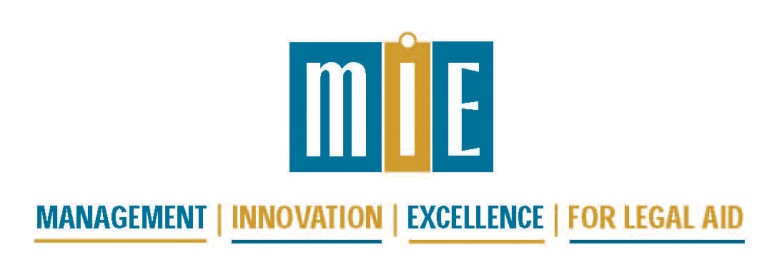 2013 National Conference for Legal Services AdministratorsJanuary 15 and 16, 2013, Jacksonville, FLDraft AgendaMonday, January 14, 2013Tuesday, January 15, 2013Wednesday, January 16, 20136:00 pmOpening Night Informal Gathering, Please join us in the  hotel lounge for a drink and networking for dinner7:30 – 8:30 amRegistration and Continental BreakfastRegistration and Continental Breakfast8:30 – 10:00 amPlenary Session:  Sustainability, by Shannon Ellis, CompassPoint Nonprofit ServicesPlenary Session:  Sustainability, by Shannon Ellis, CompassPoint Nonprofit Services10:00 – 10:30 amBreakBreak10:30 – 11:45 amSustainability Clinic:  Making the Hard Decisions for Financial Viability  (Please commit to participating to this as a full day session, no in and out)HR and Office Management Roundtable11:45 – 1:45 pmLunchLunch1:45 – 3:00 pmSustainability Clinic:  Making the Hard Decisions for Financial Viability, continuedTech-fficiencies for Administrators3:00 – 3:30 pmBreakBreak3:30 – 4:45 pmSustainability Clinic:  Making the Hard Decisions for Financial Viability, continuedSurfs Up! for Outcome Measures and Client Input5:00 pm No-host “gathering,”  – Please join us in the hotel lounge for a drink and networking for dinnerNo-host “gathering,”  – Please join us in the hotel lounge for a drink and networking for dinner7:30 – 8:30 amContinental BreakfastContinental Breakfast8:30 – 10:00 amPlenary: The Networked Nonprofit, by Beth KanterPlenary: The Networked Nonprofit, by Beth Kanter10:00 – 10:30 amBreakBreak10:30 – 11:45 amFinancial Oversight and Internal ControlsSupervision and Your Case Management System11:45 – 1:45 pmLunch with James J. Sandman, President, Legal Services CorporationLunch with James J. Sandman, President, Legal Services Corporation1:45 – 3:00 pmGrant Writing Tips and ToolsChoose from these TIG conference sessions:~How to Pull Your Case Management System out of the 80s~How Not to Write Content for your SWWS~Managing Choices With and About Technology~ 2012 TIG Evaluation Planning Session3:00 – 3:30 pmBreakBreak3:3 0 – 4:45 pmFiscal RoundtableChoose from these TIG conference sessions:~Video to Reach Clients~Windows 8 and Office 2013~”Big Data” and Legal Services5:00  - 6:00 pm Networking and Affinity GroupsNetworking and Affinity Groups